                                                                                           Утверждаю                                                                                                                                                                                                                                                         Генеральный директор                                                                              ООО «РУССКИЙ БАЛЕТ»                                                                                     Цай Н.А. 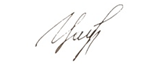                                                                               	Приказ  от 15.03.2019 № 3/18                                                                                                     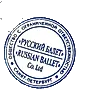 Отчёт о результатах самообследованияструктурного образовательного подразделения «Хореографическая школа Ланде» Общества с ограниченной ответственностью«РУССКИЙ БАЛЕТ»                                      за 2018 годСанкт-Петербург2019	 Общие сведенияСамообследование структурного образовательного подразделения «Хореографическая школа Ланде» Общества с ограниченной ответственностью «РУССКИЙ БАЛЕТ» проведено в соответствии с:пунктом 3 части 2 статьи 29 Федерального закона от 29 декабря 2012 г. № 273-ФЗ «Об образовании в Российской Федерации»;приказом Министерства образования и науки РФ от 14 июня 2013 г. № 462 «Об утверждении Порядка проведения самообследования образовательной организацией»;приказом Министерства образования и науки РФ от 14 декабря 2017 г. № 1218 «О внесении изменений в Порядок проведения самообследования образовательной организации, утвержденный приказом Министерства образования и науки российской Федерации от 14 июня 2013 г. № 462»;приказом Министерства образования и науки РФ от 10 декабря 2013 г. № 1324 «Об утверждении показателей деятельности образовательной организации, подлежащей самообследованию»;-  приказом «О проведении процедуры самообследования в структурном образовательном подразделении «Хореографическая школа Ланде» ООО «РУССКИЙ БАЛЕТ» по итогам 2018 года» от 01.02.2019 № 2/18.Цель проведения самообследования – обеспечение доступности и открытости ин формации о деятельности Школы, а также подготовка отчета о результатах  самообследования.Аналитическая часть представлена результатами анализа деятельности Школы по следующим направлениям:оценка кадрового обеспечения;оценка образовательной деятельности;оценка материально-технической базы.        Деятельность организации регламентирована Уставом ООО «РУССКИЙ БАЛЕТ» и положением о структурном образовательном подразделении «Хореографическая школа Ланде» ООО «РУССКИЙ БАЛЕТ».Образовательная деятельность осуществляется в соответствии с лицензией от 24 ноября 2017 года № 3204 (серия бланка 78ЛО3, номер бланка 0002003).Основными направлениями деятельности Школы являются:образование дополнительное детей и взрослых;дополнительное профессиональное образование.Режим функционирования Школы устанавливается на основе требований санитарных норм, рекомендаций Учредителя, учебногоплана, Правил внутреннего распорядка и других локальных актов Школы.Школа в своей деятельности руководствуется Конституцией Российской Федерации, Гражданским кодексом Российской Федерации, Федеральными законами, указами и распоряжениями	Президента	Российской	Федерации,	постановлениями распоряжениями Правительства Российской Федерации и Санкт-Петербурга, решениями вышестоящих органов, осуществляющих управление в сфере образования, Уставом и Положением о подразделении Школы.Материально-техническое обеспечение    Источником финансирования Школы являются собственные средства. В целях исполнения плана финансово-хозяйственной деятельности проведены мероприятия по:- прохождению работниками медицинских осмотров;- повышению квалификации;    - обеспечению охраны объектов и имущества;     - дезинфекция помещений;- покупка костюмов и реквизита для проведения отчётных концертов;- аренда концертных площадок;     - приобретение видео-материалов (DVD).Материально-техническая база Школы способствует реализации целей и задач образовательной деятельности организации. Балетные залы оснащены: стационарными балетными станками, ковриками, компьютером, аудио-техникой.Все помещения Школы соответствуют санитарным и гигиеническим нормам, требованияпожарной и электробезопасности, охраны труда обучающихся и работников Школы.Вывод: материально-техническая база Школы находится в удовлетворительном состоянии и соответствует требованиям к оснащению образовательного процесса.                                             Образовательная деятельность        На основании лицензии, выданной на право осуществления образовательной деятельности, в Школе реализуется образовательная программа, соответствующая установленным действующим законодательством требованиям: дополнительные общеразвивающие программа «Основы танцевального искусства» (70 часов).Школа, осуществляя образовательную деятельность по дополнительнойобщеразвивающей программе, разрабатывает и утверждает её самостоятельно. Организация образовательной деятельности в Школе осуществляется в соответствии с образовательной программой и учебным планом.Приложение N 5Утвержденыприказом Министерства образованияи науки Российской Федерацииот 10 декабря 2013 г. N 1324ПОКАЗАТЕЛИДЕЯТЕЛЬНОСТИ ОРГАНИЗАЦИИ ДОПОЛНИТЕЛЬНОГО ОБРАЗОВАНИЯ,ПОДЛЕЖАЩЕЙ САМООБСЛЕДОВАНИЮПриложение N 6Утвержденыприказом Министерства образованияи науки Российской Федерацииот 10 декабря 2013 г. N 1324ПОКАЗАТЕЛИДЕЯТЕЛЬНОСТИ ОРГАНИЗАЦИИ ДОПОЛНИТЕЛЬНОГО ПРОФЕССИОНАЛЬНОГООБРАЗОВАНИЯ, ПОДЛЕЖАЩЕЙ САМООБСЛЕДОВАНИЮN п/пПоказателиЕдиница измерения1.Образовательная деятельность1.1Общая численность учащихся, в том числе:45 человек1.1.1Детей дошкольного возраста (4 - 7 лет)25 человек1.1.2Детей младшего школьного возраста (7 - 11 лет)20 человек1.1.3Детей среднего школьного возраста (11 - 15 лет)человек1.1.4Детей старшего школьного возраста (15 - 17 лет)человек1.2Численность учащихся, обучающихся по образовательным программам по договорам об оказании платных образовательных услуг45 человек1.3Численность/удельный вес численности учащихся, занимающихся в 2-х и более объединениях (кружках, секциях, клубах), в общей численности учащихся5 человек/10 %1.4Численность/удельный вес численности учащихся с применением дистанционных образовательных технологий, электронного обучения, в общей численности учащихся0 человек/ 0%1.5Численность/удельный вес численности учащихся по образовательным программам для детей с выдающимися способностями, в общей численности учащихся 5 человек/ 11%1.6Численность/удельный вес численности учащихся по образовательным программам, направленным на работу с детьми с особыми потребностями в образовании, в общей численности учащихся, в том числе:5 человек/11%1.6.1Учащиеся с ограниченными возможностями здоровья0 человек/0%1.6.2Дети-сироты, дети, оставшиеся без попечения родителей0 человек/0%1.6.3Дети-мигранты0 человек/0%1.6.4Дети, попавшие в трудную жизненную ситуацию0 человек/0%1.7Численность/удельный вес численности учащихся, занимающихся учебно-исследовательской, проектной деятельностью, в общей численности учащихся0 человек/0%1.8Численность/удельный вес численности учащихся, принявших участие в массовых мероприятиях (конкурсы, соревнования, фестивали, конференции), в общей численности учащихся, в том числе:0 человек/ 0%1.8.1На муниципальном уровнечеловек/%1.8.2На региональном уровнечеловек/%1.8.3На межрегиональном уровне0 человек/0%1.8.4На федеральном уровнечеловек/%1.8.5На международном уровнечеловек/%1.9Численность/удельный вес численности учащихся - победителей и призеров массовых мероприятий (конкурсы, соревнования, фестивали, конференции), в общей численности учащихся, в том числе:0 человек/0%1.9.1На муниципальном уровнечеловек/%1.9.2На региональном уровнечеловек/%1.9.3На межрегиональном уровне0  человек/0%1.9.4На федеральном уровнечеловек/%1.9.5На международном уровнечеловек/%1.10Численность/удельный вес численности учащихся, участвующих в образовательных и социальных проектах, в общей численности учащихся, в том числе: 0 человек/0 %1.10.1Муниципального уровня0 человек/0%1.10.2Регионального уровнячеловек/%1.10.3Межрегионального уровнячеловек/%1.10.4Федерального уровнячеловек/%1.10.5Международного уровнячеловек/%1.11Количество массовых мероприятий, проведенных образовательной организацией, в том числе: 0 единиц1.11.1На муниципальном уровнеединиц1.11.2На региональном уровнеединиц1.11.3На межрегиональном уровнеединиц1.11.4На федеральном уровнеединиц1.11.5На международном уровнеединиц1.12Общая численность педагогических работников4 человека1.13Численность/удельный вес численности педагогических работников, имеющих высшее образование, в общей численности педагогических работников4 человек/100%1.14Численность/удельный вес численности педагогических работников, имеющих высшее образование педагогической направленности (профиля), в общей численности педагогических работников2 человек/50%1.15Численность/удельный вес численности педагогических работников, имеющих среднее профессиональное образование, в общей численности педагогических работников3 человека/75%1.16Численность/удельный вес численности педагогических работников, имеющих среднее профессиональное образование педагогической направленности (профиля), в общей численности педагогических работников0 человек/0%1.17Численность/удельный вес численности педагогических работников, которым по результатам аттестации присвоена квалификационная категория, в общей численности педагогических работников, в том числе:1 человек/25%1.17.1Высшая0 человек/0%1.17.2Первая1 человек/25%1.18Численность/удельный вес численности педагогических работников в общей численности педагогических работников, педагогический стаж работы которых составляет:1.18.1До 5 лет2 человека/50%1.18.2Свыше 30 лет0 человек/0%1.19Численность/удельный вес численности педагогических работников в общей численности педагогических работников в возрасте до 30 лет2 человека/50%1.20Численность/удельный вес численности педагогических работников в общей численности педагогических работников в возрасте от 55 лет2 человека/50%1.21Численность/удельный вес численности педагогических и административно-хозяйственных работников, прошедших за последние 5 лет повышение квалификации/профессиональную переподготовку по профилю педагогической деятельности или иной осуществляемой в образовательной организации деятельности, в общей численности педагогических и административно-хозяйственных работников3 человека/75%1.22Численность/удельный вес численности специалистов, обеспечивающих методическую деятельность образовательной организации, в общей численности сотрудников образовательной организации1 человек/25%1.23Количество публикаций, подготовленных педагогическими работниками образовательной организации:1.23.1За 3 года0 единиц1.23.2За отчетный период0 единиц1.24Наличие в организации дополнительного образования системы психолого-педагогической поддержки одаренных детей, иных групп детей, требующих повышенного педагогического внимания           нет2.Инфраструктура2.1Количество компьютеров в расчете на одного учащегося0 единиц2.2Количество помещений для осуществления образовательной деятельности, в том числе:2.2.1Учебный класс0 единиц2.2.2Лабораторияединиц2.2.3Мастерскаяединиц2.2.4Танцевальный класс2 единиц2.2.5Спортивный залединиц2.2.6Бассейнединиц2.3Количество помещений для организации досуговой деятельности учащихся, в том числе:0 единиц2.3.1Актовый залединиц2.3.2Концертный залединиц2.3.3Игровое помещениеединиц2.4Наличие загородных оздоровительных лагерей, баз отдыханет2.5Наличие в образовательной организации системы электронного документооборотада2.6Наличие читального зала библиотеки, в том числе:нет2.6.1С обеспечением возможности работы на стационарных компьютерах или использования переносных компьютеровнет2.6.2С медиатекойнет2.6.3Оснащенного средствами сканирования и распознавания текстов              нет2.6.4С выходом в Интернет с компьютеров, расположенных в помещении библиотекинет2.6.5С контролируемой распечаткой бумажных материаловнет2.7Численность/удельный вес численности учащихся, которым обеспечена возможность пользоваться широкополосным Интернетом (не менее 2 Мб/с), в общей численности учащихся10 человек/5%N п/пПоказателиЕдиница измерения1.Образовательная деятельностьОбразовательная деятельность1.1Численность/удельный вес численности слушателей, обучившихся по дополнительным профессиональным программам повышения квалификации, в общей численности слушателей, прошедших обучение в образовательной организации0 человек/0%1.2Численность/удельный вес численности слушателей, обучившихся по дополнительным профессиональным программам профессиональной переподготовки, в общей численности слушателей, прошедших обучение в образовательной организации 0человек/0%1.3Численность/удельный вес численности слушателей, направленных на обучение службами занятости, в общей численности слушателей, прошедших обучение в образовательной организации за отчетный период0 человек/0%1.4Количество реализуемых дополнительных профессиональных программ, в том числе:1.4.1Программ повышения квалификации0 единицы1.4.2Программ профессиональной переподготовки        0 единица1.5Количество разработанных дополнительных профессиональных программ за отчетный период0 единицы1.5.1Программ повышения квалификации0 единиц1.5.2Программ профессиональной переподготовки0 единица1.6Удельный вес дополнительных профессиональных программ по приоритетным направлениям развития науки, техники и технологий в общем количестве реализуемых дополнительных профессиональных программ0%1.7Удельный вес дополнительных профессиональных программ, прошедших профессионально-общественную аккредитацию, в общем количестве реализуемых дополнительных профессиональных программ0%1.8Численность/удельный вес численности научно-педагогических работников, имеющих ученые степени и (или) ученые звания, в общей численности научно-педагогических работников образовательной организации1 человек/25%1.9Численность/удельный вес численности научно-педагогических работников, прошедших за отчетный период повышение квалификации или профессиональную переподготовку, в общей численности научно-педагогических работников1человек/25%1.10Численность/удельный вес численности педагогических работников, которым по результатам аттестации присвоена квалификационная категория, в общей численности педагогических работников, в том числе:1 человек/25%1.10.1Высшаячеловек/%1.10.2Первая1человек/25%1.11Средний возраст штатных научно-педагогических работников организации дополнительного профессионального образования45лет2.Финансово-экономическая деятельностьФинансово-экономическая деятельность2.1Доходы образовательной организации по всем видам финансового обеспечения (деятельности)1300 тыс. руб.2.2Доходы образовательной организации по всем видам финансового обеспечения (деятельности) в расчете на одного научно-педагогического работника0 тыс. руб.2.3Доходы образовательной организации из средств от приносящей доход деятельности в расчете на одного научно-педагогического работника0 тыс. руб.3.ИнфраструктураИнфраструктура3.1Общая площадь помещений, в которых осуществляется образовательная деятельность, в расчете на одного слушателя, в том числе:122 кв. м/10 кв.м3.1.1Имеющихся у образовательной организации на праве собственности0 кв. м3.1.2Закрепленных за образовательной организацией на праве оперативного управления122 кв. м3.1.3Предоставленных образовательной организации в аренду, безвозмездное пользование0 кв. м3.2Количество экземпляров печатных учебных изданий (включая учебники и учебные пособия) из общего количества единиц хранения библиотечного фонда, состоящих на учете, в расчете на одного слушателя10 единиц3.3Численность/удельный вес численности слушателей, проживающих в общежитиях, в общей численности слушателей, нуждающихся в общежитиях0%